(du Document CMS/Sharks/MOS3/Doc.16.1/Annexe 1)PROGRAMME DE TRAVAILPOUR APPUYER LA MISE EN ŒUVRE DU MÉMORANDUM D’ENTENTE SUR LA CONSERVATION DES REQUINS MIGRATEURSPROJET DE PROGRAMME DE TRAVAIL (2019-2021)POUR APPUYER LA MISE EN ŒUVRE DU MÉMORANDUM D’ENTENTE SUR LA CONSERVATION DES REQUINS MIGRATEURS 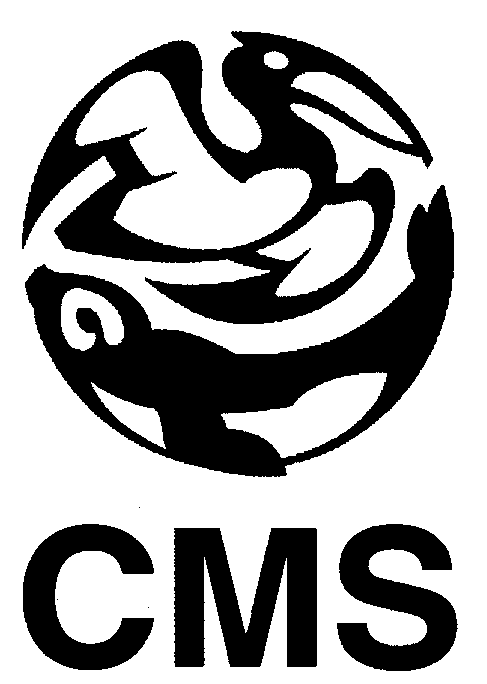 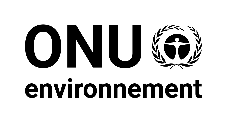 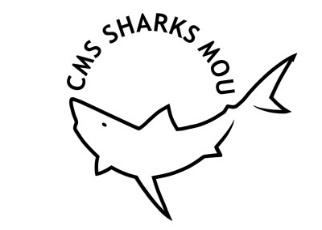 MÉMORANDUM D’ENTENTE SUR LA CONSERVATION DES REQUINS MIGRATEURSCMS/Sharks/MOS3/CRP1113 décembre 2018CMS/Sharks/MOS3/CRP1113 décembre 2018No.ActivitésMandatNiveau de prioritéCalendrierEntité compétenteFinancementCommentairesConservation des espèces/Conservation des habitatsConservation des espèces/Conservation des habitatsConservation des espèces/Conservation des habitatsConservation des espèces/Conservation des habitatsConservation des espèces/Conservation des habitatsConservation des espèces/Conservation des habitatsConservation des espèces/Conservation des habitatsConservation des espèces/Conservation des habitats».Nouvelle activité : à développer davantage durant la MOS3(point 15 de l’ordre du jour).MOS3ACNouvelle activitéFaciliter la communication et le soutien aux Signataires pour identifier des projets de régionaux et locaux :.CP 1.2SEC TORessentielActivité en cours en 2019-2020SECBudgetReportée du PdT 16-18 (activité 4)Si demandé par les Signataires, identifier les partenaires pour la mise en œuvre et gérer les accords de financement.CP 1.2 CP 1.3SEC TORessentiel2019-2021SECCollecte de fondsReportée du PDT 16-18 (activité 5)Gestion des pêcheries et collecte des données (y compris les prises accessoires)Gestion des pêcheries et collecte des données (y compris les prises accessoires)Gestion des pêcheries et collecte des données (y compris les prises accessoires)Gestion des pêcheries et collecte des données (y compris les prises accessoires)Gestion des pêcheries et collecte des données (y compris les prises accessoires)Gestion des pêcheries et collecte des données (y compris les prises accessoires)Gestion des pêcheries et collecte des données (y compris les prises accessoires)Gestion des pêcheries et collecte des données (y compris les prises accessoires)Éncourager lesCP 2.6CP 3.2moyen2019-2021SIGCollecte de fondsReportée du PDT 16-18 (activité 7)Promouvoir les recherches axées sur l’identification d’engins de pêche sélectifs qui réduisent les prises accessoiresCP 4.5moyen2019-2021SIGCollecte de fondsReportée du PDT 16-18 (activité 8).2019ACNouvelle activité Améliorer le suivi la mise en œuvre.CP 14.5moyen2019-2021SIGCollecte de fondsReportée du PDT 16-18 (activité 12)Renforcement des capacitésRenforcement des capacitésRenforcement des capacitésRenforcement des capacitésRenforcement des capacitésRenforcement des capacitésRenforcement des capacitésRenforcement des capacités10Mettre en œuvrepour aider les Signataires à exécuter le Plan de conservation.CP 1.1CP 6.2SEC TORCoopération et partenariatsCoopération et partenariatsCoopération et partenariatsCoopération et partenariatsCoopération et partenariatsCoopération et partenariatsCoopération et partenariatsCoopération et partenariats11Coopérer avec la Famille CMS sur les questions relatives à la conservation des requins :Contribuer à l’application des résolutions ci-après : CMS Res. 12.20 sur la « Gestion des débris marins » ;CMS Res. 12.22 sur les « Prises accessoires » ;CMS Res. 12.23 sur « Tourisme durable et espèces migratrices »CMS Res. 12.24 sur « Promouvoir des réseaux d’aires protégées dans la région de l’ASEAN » ;Contribuer à la préparation de la COP13 de la CMS et à d’autres réunions pertinentes de la CMS (ScC, StC) ;Fournir des commentaires sur les propositions d’inclusion des espèces de requins et de raies aux Annexes de la CMS au Conseil scientifique et à la Conférence des Parties à la CMS.SEC TORMOS3essentiel2019-2021SECACBudget Reportée du PDT 16-18 (activité 13) ; Résolutions pertinentes de la CMS ajoutées et activité supplémentaire du Comité consultatif incluse12Renforcer les synergies et collaborer avec la CITES et la FAO: Contribuer à la mise en œuvre du Programme de travail conjoint de la CMS et de la CITES pour 2015-2020 en ce qui concerne les requins et les raies ;Inclure des activités sur les requins et les raies dans un nouveau Programme de travail conjoint de la CMS et de la CITES avec le Secrétariat de la CITES en consultation avec les Signataires ; Organiser des réunions périodiques (et des téléconférences) ;Partager des bonnes pratiques ; Coordonner des activités de conservation ;Partager des connaissances et des compétences.SEC TOR2019-2021ACSECBudget + Collecte de fondsReportée du PDT 16-18 (activités 14 et 15) ; et mise à jour13Entamer le processus et les activités de collaboration avec les organisations régionales de gestion des pêches comme convenu .CP 13.1CP 14.3SEC TORà déterminerà déterminerà déterminerNouvelle activité : À développer davantage durant la MOS3(point 11 de l’ordre du jour)14Créer des partenariats et renforcer la collaboration avec les organisations internationales et les accords pertinents ayant trait à la conservation et à la gestion des requins CP 13.1CP 14.3SEC TORessentiel2019-2021SECBudget Reportée du PDT 16-18 (activité 16)15Encourager tous les États de l’aire de répartition à se joindre à la CMS et à devenir Signataires du MdECP 16.2élevé2019-2021SIGSECCooPBudget Reportée du PDT 16-18 (activité 10), transférée de la section sur la gestion des pêcheries16Assurer une liaison avec le Groupe des spécialistes des requins de l’UICN;Participer aux ateliers d’évaluation.CP 13.1élevé2019-2021ACCWGSECBudget Reportée du PDT 16-18 (activité 18)Gestion du SecrétariatGestion du SecrétariatGestion du SecrétariatGestion du SecrétariatGestion du SecrétariatGestion du SecrétariatGestion du SecrétariatGestion du Secrétariat17Gestion et exécution du budget du MdE.SEC TORessentiel2019-2021SECBudget Reportée du PDT 16-18 (activité 19)18Préparer les rapports annuels d’exécution du budget pour l’information des Signataires et les rapports de projet aux donateurs.SEC TORessentielannuellementSECBudgetReportée du PDT 16-18 (activité 20)19Informer et sensibiliser au MdE Requins en accord avec la « Stratégie de communication et de sensibilisation pour le MdE Requins ».SEC TORessentiel2019-2021SECConsultantBudgetReportée du PDT 16-18 (activités 22, 23, 24, 25)20Préparer des publications (par exemple, la législation nationale, les priorités par espèce).SEC TORessentiel2019-2021SECBudget Reportée du PDT 16-18 (activité 26)21Consolider les informations, examiner les données, assurer une liaison avec les parties prenantes et fournir des informations aux Signataires sur la mise en œuvre et le fonctionnement du MdE.SEC TORessentiel2019-2021SECBudget Reportée du PDT 16-18 (activité 28)22Faciliter et favoriser l’échange d’information périodique et les activités de coopération entre :le milieu de la recherche sur les requins et la communauté engagée dans la protection des requins ;les parties prenantes dans tous les États de l’aire de répartition ;les points focaux ;le Comité consultatif. SEC TORessentiel2019-2021SECBudget Reportée du PDT 16-18 (activité 29)23Représenter le MdE aux réunions d’autres accords intergouvernementaux (comme la CITES, l’UICN et la FAO), selon qu’il convient, pour contribuer à la réalisation des objectifs du MdE.SEC TORessentiel2019-2021SECBudget + Collecte de fondsReportée du PDT 16-18 (activité 30)24Préparer des rapports sur les activités du Secrétariat pour les réunions du Comité consultatif et des Signataires.SEC TORessentiel2019-2021SECBudget Reportée du PDT 16-18 (activité 32)25Recruter et gérer le personnel et les stagiaires du Secrétariat.SEC TORessentiel2019-2021SECBudget Reportée du PDT 16-18 (activité 33)Appui aux réunions (MOS, Comité consultatif et Groupes de travail)Appui aux réunions (MOS, Comité consultatif et Groupes de travail)Appui aux réunions (MOS, Comité consultatif et Groupes de travail)Appui aux réunions (MOS, Comité consultatif et Groupes de travail)Appui aux réunions (MOS, Comité consultatif et Groupes de travail)Appui aux réunions (MOS, Comité consultatif et Groupes de travail)Appui aux réunions (MOS, Comité consultatif et Groupes de travail)Appui aux réunions (MOS, Comité consultatif et Groupes de travail)26Prendre les mesures nécessaires pour organiser la 4e Réunion des Signataires (MOS4 ) :Identifier un lieu et assurer la liaison avec le gouvernement hôte ;Élaborer le projet d’ordre du jour en consultation avec les Signataires ;Coordonner, rédiger et préparer les documents de réunion, y compris leur diffusion ;Coordonner et assurer la traduction des documents dans trois langues (anglais, espagnol et français) ;Appuyer et organiser la participation et le voyage des délégués et des experts bénéficiant d’un financement ;Gérer les contrats des interprètes, des rédacteurs du rapport et d’autres intervenants, si nécessaire ;Organiser et préparer le matériel pour les médias et la presse, en collaboration avec l’Équipe de communication conjointe de la CMS ;Préparer et publier un rapport de la réunion.SEC TORessentiel2021SECBudget Reportée du PDT 16-18 (activités 34, 38, 39, 40, 41, 42); mise à jour et réaménagée pour inclure toutes les tâches relatives à l’activité 27Prendre les mesures nécessaires pour organiser la 3e Réunion du Comité consultatif (AC3) :Identifier un lieu et assurer la liaison avec le gouvernement hôte ;Élaborer le projet d’ordre du jour en consultation avec le Comité consultatif ;Coordonner, rédiger et préparer les documents de réunion, y compris leur diffusion ;Appuyer et organiser la participation et le voyage des participants et des experts bénéficiant d’un financement ;Gérer les contrats des interprètes, des rédacteurs du rapport et d’autres intervenants, si nécessaire ;Organiser et préparer le matériel pour les médias et la presse, en collaboration avec l’Équipe de communication conjointe de la CMS ;Préparer et publier un rapport de la réunion.SEC TORessentiel2019SECBudget Reportée du PDT 16-18 (activités 35, 38, 39, 40, 41, 42) ; mise à jour et réaménagée pour inclure toutes les tâches relatives à l’activité28Prendre les mesures nécessaires pour organiser la 4e Réunion du Comité consultatif (AC4) :Identifier un lieu et assurer la liaison avec le gouvernement hôte ;Élaborer le projet d’ordre du jour en consultation avec le Comité consultatif ;Coordonner, rédiger et préparer les documents de réunion, y compris leur diffusion ;Appuyer et organiser la participation et le voyage des participants et des experts bénéficiant d’un financement ;Gérer les contrats des interprètes, des rédacteurs du rapport et d’autres intervenants, selon que de besoin ;Organiser et préparer le matériel pour les médias et la presse, en collaboration avec l’Équipe de communication conjointe de la CMS ;Préparer et publier un rapport de la réunion.SEC TORessentiel2020SECBudget Reportée du PDT 16-18 (activités 36, 38, 39, 40, 41, 42) ; mise à jour et réaménagée pour inclure toutes les tâches relatives à l’activité Appui fourni au Comité consultatifAppui fourni au Comité consultatifAppui fourni au Comité consultatifAppui fourni au Comité consultatifAppui fourni au Comité consultatifAppui fourni au Comité consultatifAppui fourni au Comité consultatifAppui fourni au Comité consultatif29Aider le président du Comité consultatif, selon que de besoin, à faciliter les travaux du Comité et la préparation des documents de réunion.SEC TORessentiel2019-2021SECBudget Reportée du PDT 16-18 (activités 43 et 44)Mise en œuvre du MdEMise en œuvre du MdEMise en œuvre du MdEMise en œuvre du MdEMise en œuvre du MdEMise en œuvre du MdEMise en œuvre du MdEMise en œuvre du MdE30Examiner la mise en œuvre du Plan de conservation et du Programme de travail et présenter un rapport à la MOS4. Le rapport devrait être fondé sur une analyse des rapports nationaux des Signataires, des rapports des partenaires coopérants, ainsi que des activités entreprises par le Comité consultatif et le Secrétariat.SEC TORessentiel2021SECBudgetNouvelle activitéAssurer la liaison avec les États de l’aire de répartition non-Signataires afin de leur communiquer les informations nécessaires pour devenir Signataire et faciliter leur adhésion.SEC TORessentiel2019-2021SECCooPBudget Reportée du PDT 16-18 (activité 49)Collecte de fonds / Mobilisation de ressourcesCollecte de fonds / Mobilisation de ressourcesCollecte de fonds / Mobilisation de ressourcesCollecte de fonds / Mobilisation de ressourcesCollecte de fonds / Mobilisation de ressourcesCollecte de fonds / Mobilisation de ressourcesCollecte de fonds / Mobilisation de ressourcesCollecte de fonds / Mobilisation de ressourcesIdentifier les possibilités actuelles et nouvelles d’obtention des ressources financières pour appuyer la mise en œuvre à long terme du Plan de conservation et du PDT. Étendre et améliorer les activités de collecte de fonds :Lever des fonds et obtenir des contributions volontaires annuelles auprès des Signataires ;Lever des fonds pour des projets menés conjointement avec des partenaires et des partenaires potentiels ;Étudier les possibilités d’obtenir des financements alternatifs (du secteur privé par exemple) ;Appuyer les demandes de financement et les possibilités de financement des Signataires et des partenaires coopérants.SEC TORessentiel2019-2021SIGSECCooPt Reportée du PDT 16-18 (activité 58)